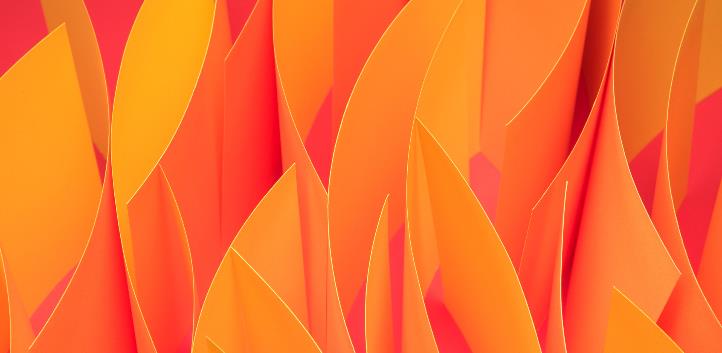 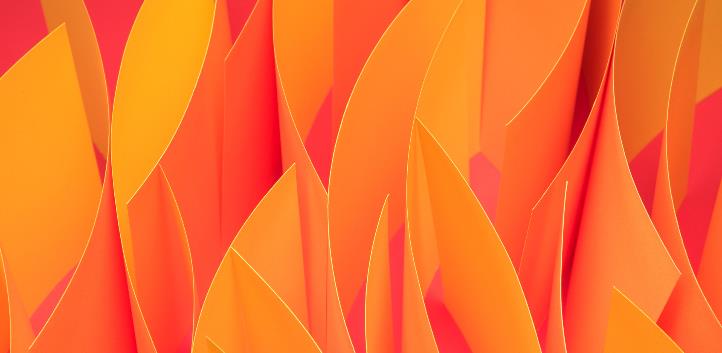 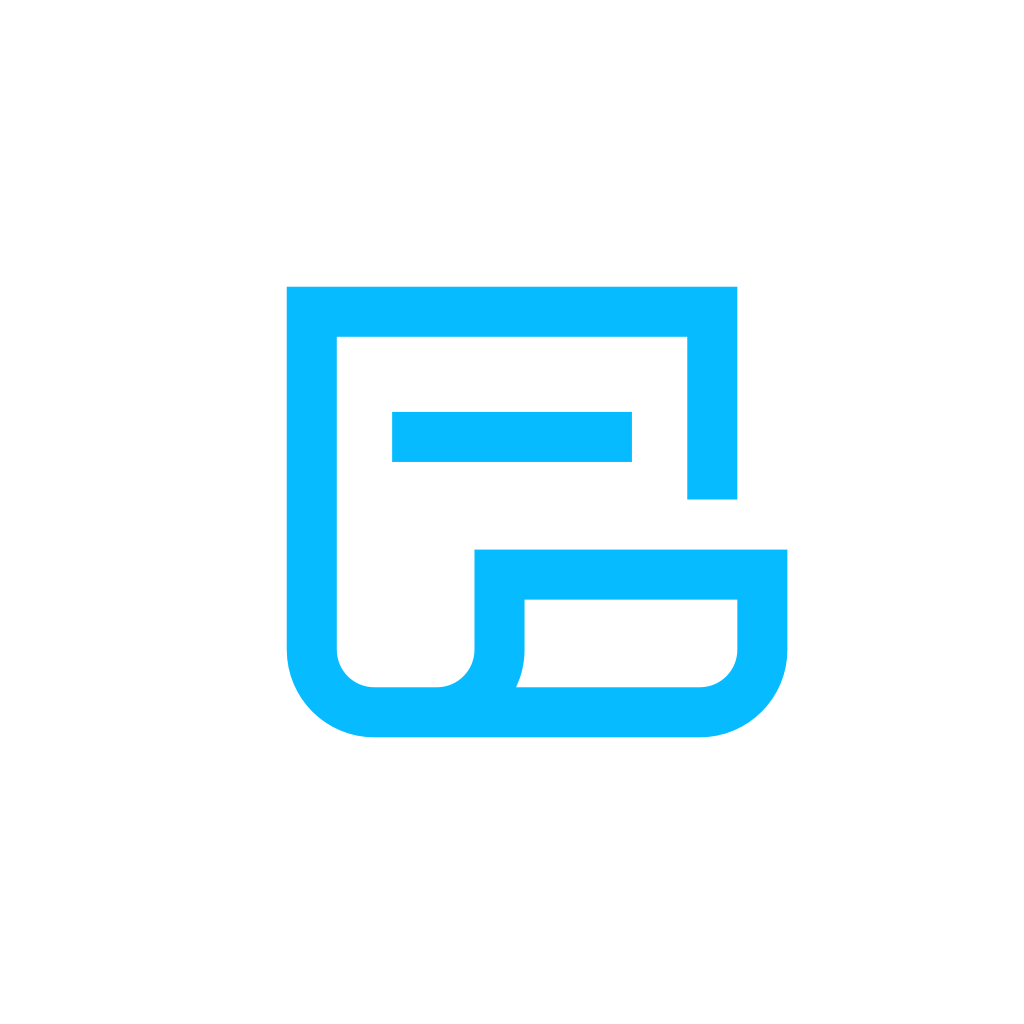 Microsoft InvoicingSoyez payé rapidement grâce à des factures et des paiements en ligne attrayants.Conçu pour les petites entreprises.Microsoft InvoicingSoyez payé rapidement grâce à des factures et des paiements en ligne attrayants.Conçu pour les petites entreprises.Microsoft InvoicingSoyez payé rapidement grâce à des factures et des paiements en ligne attrayants.Conçu pour les petites entreprises.Vous en avez assez de faire vos factures manuellement? Vous souhaitez être payé plus vite? Inscrivez-vous à Microsoft Invoicing dès aujourd’hui.Vous en avez assez de faire vos factures manuellement? Vous souhaitez être payé plus vite? Inscrivez-vous à Microsoft Invoicing dès aujourd’hui.Vous en avez assez de faire vos factures manuellement? Vous souhaitez être payé plus vite? Inscrivez-vous à Microsoft Invoicing dès aujourd’hui.Vous en avez assez de faire vos factures manuellement? Vous souhaitez être payé plus vite? Inscrivez-vous à Microsoft Invoicing dès aujourd’hui.Vous en avez assez de faire vos factures manuellement? Vous souhaitez être payé plus vite? Inscrivez-vous à Microsoft Invoicing dès aujourd’hui.